Grunndressur - NybegynnerPå grunnkurset går vi igjennom teori og praksis som er viktig for at du skal få en lydig familie- og jakthund. Du får lære forskjellige treningsmetoder og vi tar for oss innlæring og videreutvikling av grunnleggende dressurøvelser. Dette kurset passer for deg som nettopp har fått hund, eller som ønsker å lære mer om hundedressur. Vi tar hensyn til at hunder og eiere er forskjellige og tilpasser metoder og provokasjoner/forstyrrelser den enkelte ekvipasje.  Etter endt kurs skal du sitte igjen med kunnskap om hvordan du trener videre på egenhånd. Hva lærer jeg på dette kurset?
Øvelsene vi tar for oss på dette kurset er: kontakt, behandling av hund, sitt, lineføring, innkalling, ligg, stå. Vi vil jobbe med innlæringsmetoder og gradvis øke vanskelighetsgrad i disse øvelsene.  
Husk at påmeldingen må inneholde førers navn, fødselsår, bostedsadresse og telefonnummer, samt hundens navn, rase og alder.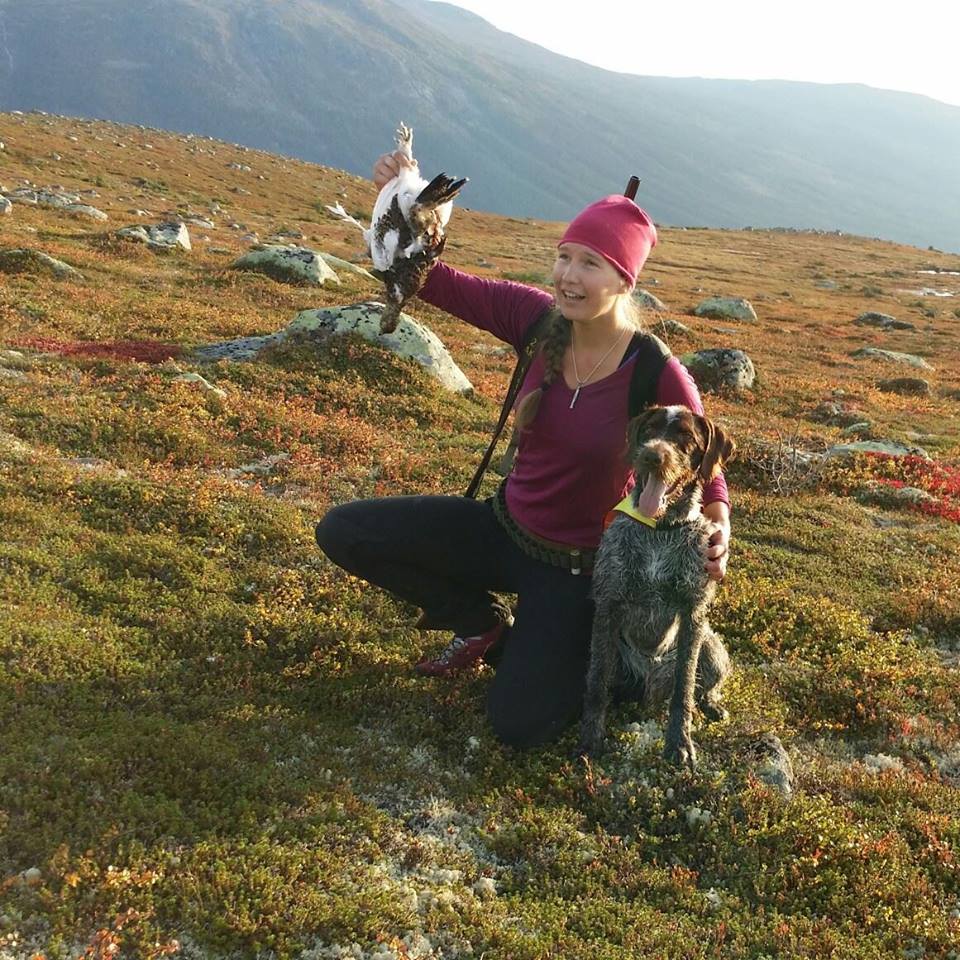 Instruktør Ida Sollie er utdannet NKK trinn 1 instruktør. Sollie har flere års erfaring med trening og arbeid med jakthunder. Hun eier to strihårede vorstehre på to og fem år. Hun er en aktiv prøvedeltager og har stor bredde i bruk av hundene. Hun har oppnådd premie både på jaktprøver, apportprøver, blodspor og utstilling med egne hunder. 